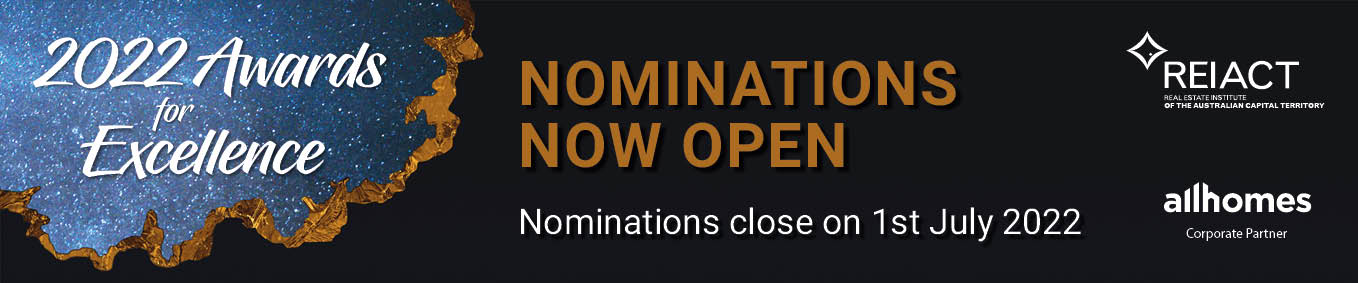 AWARDS FOR EXCELLENCE SUBMISSION TIPSENTRANT PERSPECTIVEDocumenting and PresentationWord Count - use them wisely, try to use the full count where possiblePrioritise your important achievements / examples then remove the “low hanging fruit”  to enable the best to be included Don’t waffle, review after first draftFormat and spell check. This includes paragraphs and spacingUse a word document for your draft, then transfer to Awards PlatformAnswering the Criteria QuestionsDedicate enough time to complete your submission, START NOW!Ensure you answer different points within the criteria questions Avoid ‘motherhood’ statementsUse data and detailed examples to back up statements madeAnswer in the first person – more personableWhere you can add attachments – add them!Only use the exact number of examples requested – points will be lost if you do not do thisFinally, proof read your submission in its’ entirety, and, if possible, have someone else proof read it as wellJUDGES PERSPECTIVEThink big pictureWhat makes me/the team/the agency the best in AUSTRALIA at what I/we do?Answer the QuestionIf you answer it correctly against the criteria, this will put you 50% ahead of other submissionsRead the criteria question three times, then commence your answerIf you are unsure, ask for assistance – another team member, your principal or call the InstituteMake it easy to readCommonalityKeep it simple and relevant, it is easy to drive word counts up with words that are meaninglessAvoid ‘motherhood’ statements. Support all statements with data, statistics or case studiesImagine you are the JudgeHow will it be received by others?Would you receive full marks for the answer you provided?Back your own genius!How to think like a judgeRarely are there more than two submissions of an elite level Judges do not care how marvellous you are – concentrate on demonstrating what you have claimed Consider how your submission will stack up against the other nominees